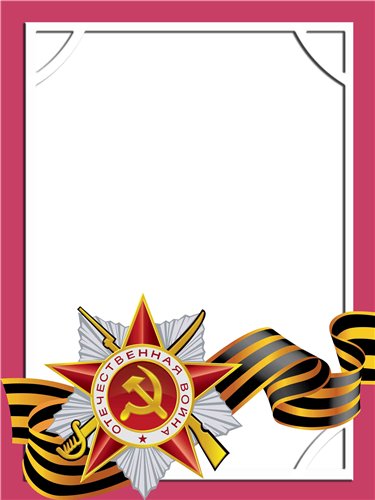 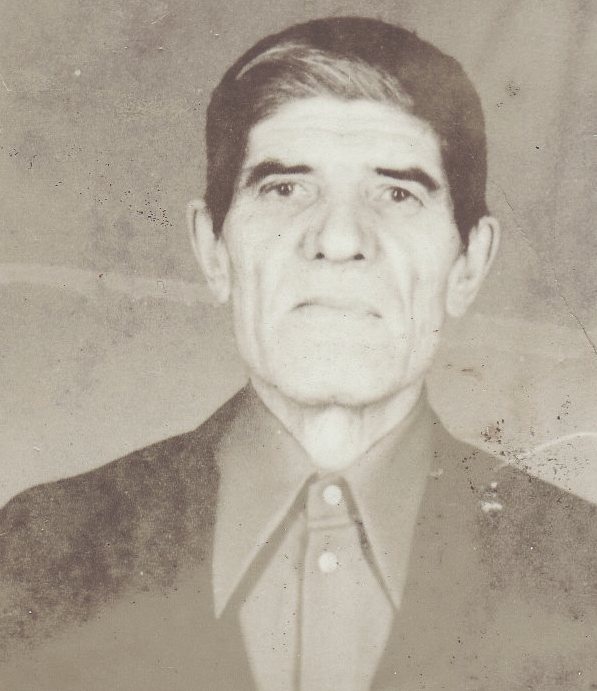                                             Орешкин                                           Александр                                         Вячеславович        Родился в марте 1920г., п. Атиг, русский.                              С Т А Р Ш И Й   С Е Р Ж А Н Т         В ряды СА был призван Н-Сергинским Райвоенкоматом в октябре 1940 г.         С 1941 по 1943 годы был командиром орудия 137-ой отдельной Зенитно-артиллерийской дивизии, с 1943 по 1946 годы – командиром орудия 1887-ой Зенитно-артиллерийского  полка.        С августа 1945 года по сентябрь 1945 год участвовал в войне с Японией.          Награжден медалью «За  Победу над Японией» и юбилейными медалями.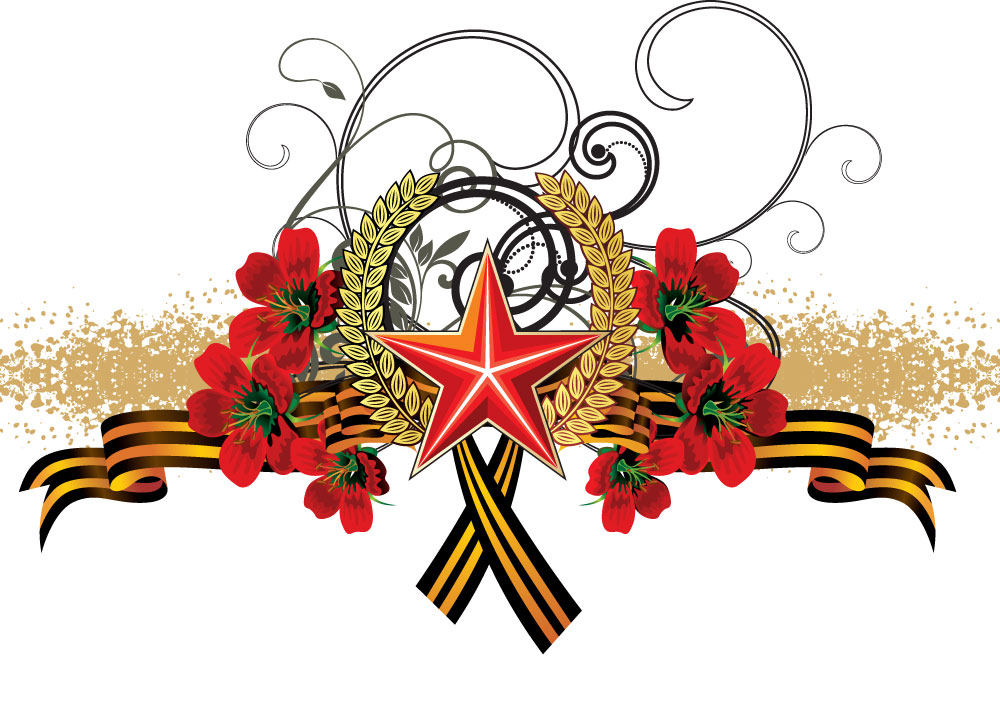 